Aruni FonsekaProfessional SummaryDedicated and Results-oriented IT professional with 6 years' experience in Requirement analysis, Manual and Automation testing in Software Quality Assurance stream for diverse software applications and products. Passionate about Agile/Scrum software development practices and quality improvement, through the effective use of knowledge, information, and communication.Skill HighlightsCareer AccomplishmentsDomain specialized in Reservation systems (Events/Hotels/Flights), Telecommunication APIs, PRPC applications for Banking and insurance companies, Payment-settlement products, Payment Gateways and Merchandising APIs.UAT and CAT support experience with customer labsDeveloped ant scripts and shell scripts to execute the test scripts and linked results to the Testlink. This reduces manual report preparation time from 50%.Implemented an ECG Analyzing Intelligent System using Matlab, Bio-informatics, and Digital Signal Processing. (Undergraduate Final Year project, Open University of Sri Lanka)Technical SkillsTest automation Tools - SoapUI, Jmeter, Load runnerDocumentation Tools – MS office, Viso, Open Office, Libre Office, Google Docs, Rational rose IDELanguage Skills- Java, Jbehave, matlab, c#.net, Ant scripting, groovy scripting, SQL IDE- IntelliJIDEA, Eclipse, MatlabProject management & defect tracking Tools -Jira, Bugzilla Source Control Tools- GIT, SVNDatabase Tools-Oracle (10g/11g) database associate with SQL Developer, SQL Management Studio OS- Linux, Windows, MacOSOther Tools- Quality Centre, Wireshark, Seagul diameter, LoadUI, Visio, Oracle Opera SystemProfessional ExperienceSenior software QA Engineer	04/2015 to CurrentAepona Software pvt Ltd (http://aepona.accelerite.com/)	Colombo, Sri LankaResponsibilities includes,Requirement review for test planning and test case designAgile/Scrum practiceAutomate tests using Java and Jbahve based internal toolExecute test cases, Analyze results and Report any defects, bugs, errors, configuration issues Prepare QA Estimates for projectsUML diagram creationDefect tracking using JiraProject documentation and reportingMentoring the junior QA members and allocate the tasks in projectsSupport to accomplish the customer acceptance testing Conduct Performance testing and analysis resultsAssist with research and implementation of new tools and processes to improve efficiency and quality of testing Create and execute test cases from user storiesPersonal AchievementsTeam member for several Agile/Scrum projects which delivered the customized product and improved best practices of Agile project development.Improved Test Automation best practices Domain Knowledge of OneAPI, Open-stack API Experience of LOE preparation and QA estimatesSupport CAT and Deployment process	Defect tracking using JIra	Write User story based test-case	Design End to End functional test case	Conduct Interoperability Test (IOT) in production equal customer labs	Execute SQL queries to troubleshoot issues in Oracle DB	Personal AchievementsDomain knowledge of Telco products and APIs of different customers such as Verizon, Rogers, KPN, Axiata, AirtelExperience groovy scripting, Oracle DB commands Experience of customer support and CAT specification preparation Experience of IOT planning/executionDesign & Execute test Cases(UI and Functional)Sustaining support (Release shipping, tracking and Production reported bug verification.)Report Defects using BugzillaProject Documentation and Release Note preparationTest Automate using Java in TestNG FrameworkSetup test environment (Monolithic and cluster)Regression Testing and regression test suite updateWrite Ant scripts for test executionSoap UI test scriptingConduct load testingPersonal AchievementsLearned Java automation in testNG framework and test executionLearned about best practices for project DocumentationsLearned new tools LoadUI, Wireshark. TestLink, SNMP client, diameter protocolLearned new scripting -Seagull Diameter test scripting, ant scriptingRezgateway eliminates the technology gap by providing a powerful, cost effective and easy to use platform to create, book, manage, integrate and distribute travel inventory. Bonotel is a US based Travel Company which used Hotel and event reservation system implemented by Rezgateway. Bonotel system integrated with Web services (XML based third party user reservations), Web based reservation application (Back-office reservation) & online reservation.Responsibilities Includes,Requirement Analysis and Design Test cases (UI/Functional)Test ExecutionReport defects using JiraConduct Customer trainings for new features of productsPersonal AchievementsDomain knowledge of reservations systems for tourist Industry, Hotels and Event managementLearned about browser wise UI testingLearned about XML testing using SoapUILearned about Jira project management ToolDesign & Review test casesExecute test suites for PRPC Application.Execute Web Services related Test Case using SOAP UI tool.Defect reporting using chorus (Internal project management Tool)Updates test cases for Change RequestsExecute Regression Test suiteConduct smoke testing for internal releasesPersonal AchievementsImproved professional skills as university internsImproved Practical skills in QA process and software development life cycleLearned about PRPC (PEGA) process and test methodsDomain specialized in Banking and Insurance company productsEducationProfessional CertificationExtra-Curricular ActivitiesRepresented the Open University team for IESL RoboGames 2009 and won the Merit Prize for undergraduate category.Achieved Youth awards of Bronze level and Silver level in the program conducted by National Youth services council of Maharagama in school level with the guidance of International Youth award council,UK. Member of School chess society, swimming club, Science society, and Interact Club. Represented the team of Galle Swimming & Lifesaving Club in National Life savers meet at Mt Lavinia 2000.Personal InformationName in Full: 	Warnage Aruni Nisansala Fonseka Date of Birth: 	30th June 1985Gender: 	Female Status: 	MarriedJob Seeker First Name / CV No: 1817814Click to send CV No & get contact details of candidate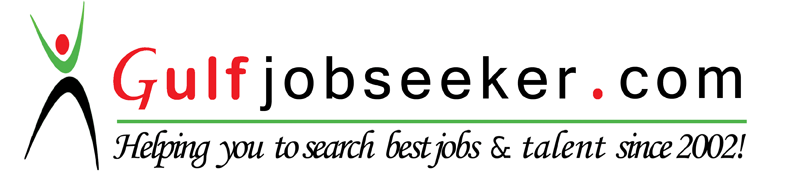 Test Automation-JavaAnalytical problem solving	SQLExcellent communicatorAgile Practices	Administration and customer support skillsTest Design & Execution- Functional/UAT/IOT/CAT/System/RegressionTechnical/Project Documentation including UML diagramming	Software QA Engineer08/2013 to 04/2015Aepona Software pvt Ltd (http://aepona.accelerite.com/)Colombo, Sri LankaResponsibilities includes,Associate QA engineer04/2012 to 07/2013Aepona pvt Ltd (previously an Intel Software pvt Ltd),Responsibilities includes,QA Analyst07/2011 to 04/2012Rezgateway pvt Ltd (http://www.rezgateway.com/)Project OverviewPlacement Engineer- QA (Internship program)07/2009 to 10/2010Virtusa LtdColombo, Sri LankaResponsibilities includes,Bachelor of Technology (Engineering) (Hons): Computer engineering2010Open universityColombo, SrilankaGPA -3.07 (Scond class lower)Diploma in Information Technology: Information Technology2008University of Colombo, school of ComputingColombo, SrilankaBusiness Communication-EnglishBritish Council, Sri Lanka 2015IELTSUniversity of Cambridge ESOL Examinations, Sri Lanka 2015Overall Band score -7.0 | CEFR Level-C1Microsoft Office 2000IDM Computer Studies (Pvt) Ltd 2005